Junior Infant Booklist 2021-2022Other Requirements:Costs: €5 for box with lid (To be purchased by teacher) to hold all child’s resources safely in one place€7.50: Access to online programmes: Bua na Cainte (Irish); Seesaw€30 per child/ €60 per family: Art, Photocopying, Text-a-Parent Service €16 Book rental: English Readers (We will be using a mix of Over the Moon readers, Jolly Phonics readers and differentiated reading books)Notes: *Please cover all books with clear contact/ clear book cover; Put your child’s name on the front cover of all books and stationary and label all parts of their uniform, tracksuits, coats and art shirt*Could each Parent/ Guardian also please send in a spare trousers/ bottoms/ skirt, socks/tights and underwear in a plastic bag with  handles with name clearly on outside that I can keep in the room in case needed!*Could you please put everything in a carrier bag with your child’s name clearly labelled/written on outside. If you have not managed to source any item please let me know on a note so I know you are still trying to source.  I may arrange for all items to be dropped to school a few days before school starts (depending on guidance). If not please bring all in bag on first day and I will sort through after school.Images of items on booklist to help: 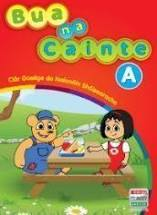 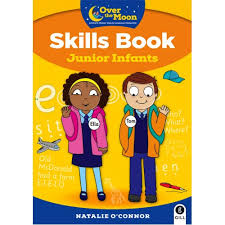 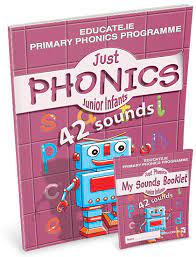 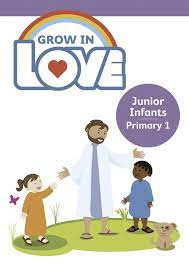 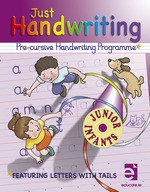 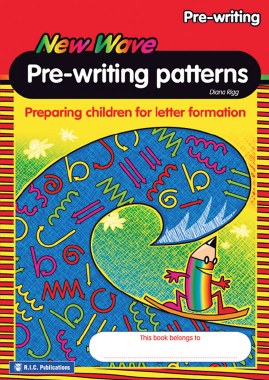 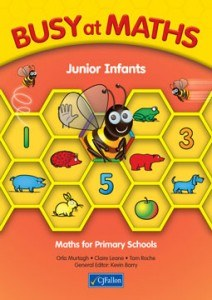 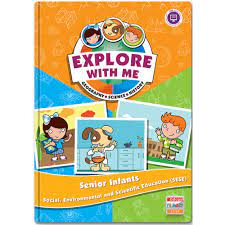 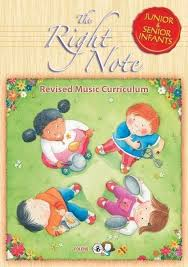 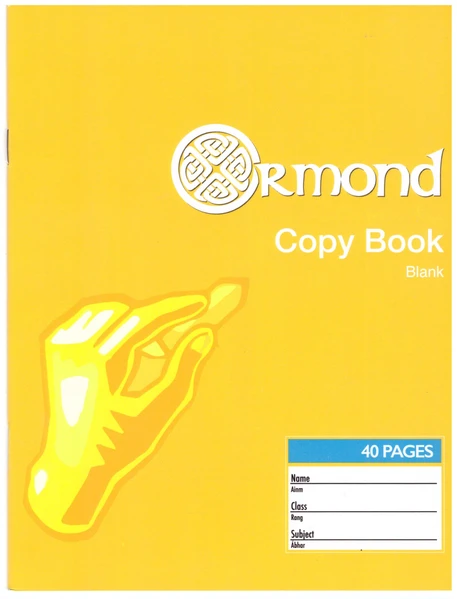 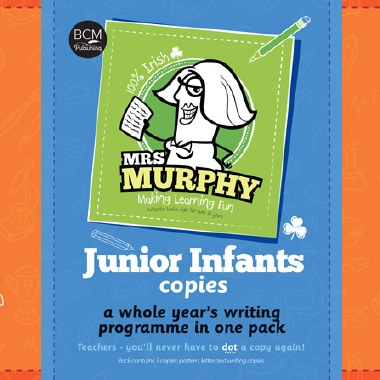 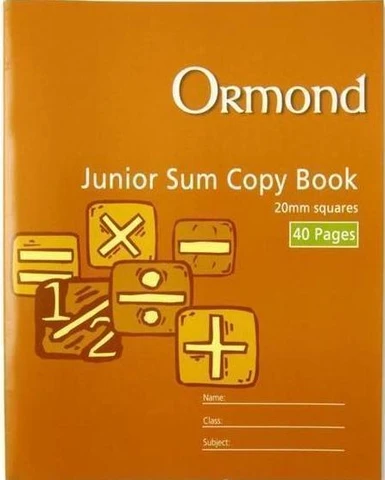 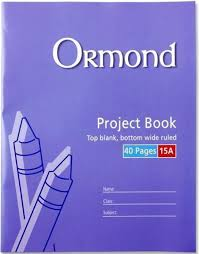 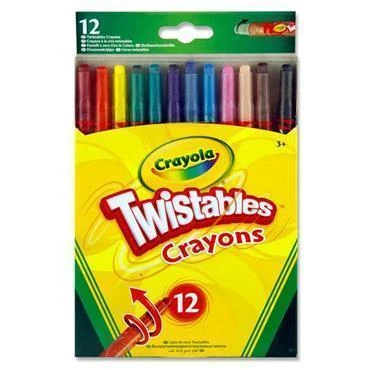 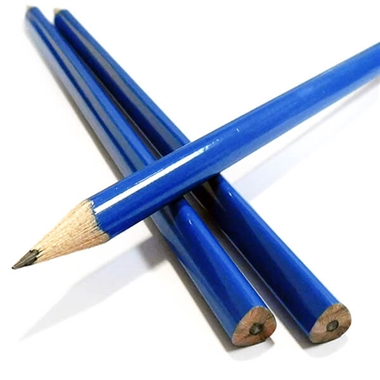 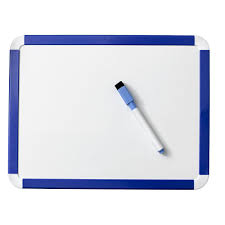 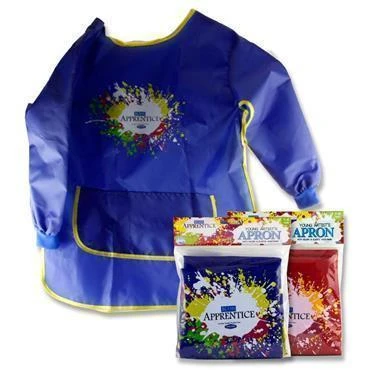 SubjectBookPublisherGaeilgeBua na Cainte AEd CoEnglish WorkbooksOver the Moon Junior InfantsJust Phonics Junior Infants 42 Sounds Gill EducationEducate.ieHandwriting/ Motor skillsJust Handwriting Series Junior Infants *Pre-cursive version (2 bk set)New wave pre-writing patterns (Educate.ie)Prim-EdMathsBusy at Maths Junior Infants (Textbook and home/school book set)CJ FallonSESEExplore with me  Senior Infants (Book and poster book set)Ed CoMusicThe Right Note Junior and Senior Infants Activity BookFolensReligionGrow in Love Junior Infants (If you have chosen for your child not to take part in the Religion programme please purchase ‘Rainy Days Colouring and Activities’ insteadVeritasFolensItemDetailPrinted copies-Mrs Murphy Junior Infants copies packBCM publishingCopies-2 Ormond Blank 40 pages -5 Ormond Project Copies 15A -2 Junior Maths Copies 20mm squaresYellow cover, blank pages insideBlue covers, blank at top, wide ruled bottomOrange covers, very big squaresFolders-3 A4 strong plastic document wallets-A3 folder for Art-Display folder with pockets (Assessment)one red, one blue, one black; strong please40 pocketsOther resources-1 scrapbook (SESE)-Mini Whiteboard and drywipe marker-4 pots playdoh (Name on lid please)-Art Apron/ shirt to cover uniform Bit larger than A4 size, Minimum 40 pagesApprox. A4/ 20x30cm in sizeAny coloursEasy to take on/off; waterproof ; with sleevesPencil Case for school(Easy to open/close)-4 large triangular pencils -2 rubbers-Sharpener (correct size for pencils)-Colours (Crayons or twistables only please-4 Pritt stickPlease label all  items in pencil case with name(Could you please send in a pencil case that can be kept in school as current advice is that it is not advisable to have belongings travelling between home and school). Home pencil caseTriangular pencil(s), eraser, sharpener and colours (not markers) for use at home for completing homeworkTriangular pencil(s), eraser, sharpener and colours (not markers) for use at home for completing homework